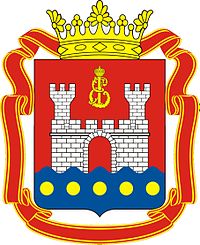 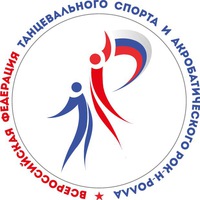 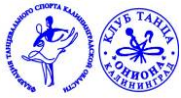 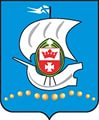 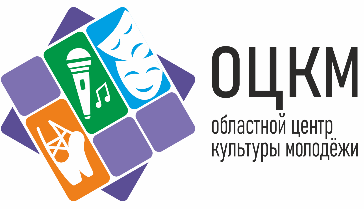 Всероссийская Федерация танцевального спорта и акробатического рок-н-роллаАдминистрация городского округа “Город Калининград”Управление культуры Калининградской области,Областной центр культуры молодежи,Федерация танцевального спорта Калининградской областиТанцевально-спортивная студия «Ониона».Муниципальные соревнования городского округа «Город Калининград» по танцевальному спорту«Осень-2021»Муниципальные соревнования городского округа «Город Калининград» по танцевальному спорту«Осень-2021»ДАТА ПРОВЕДЕНИЯ:  10 октября 2021 года                            МЕСТО ПРОВЕДЕНИЯ:  Калининград, Московский пр-т, 60/62,Областной Центр Культуры МолодежиРЕГЛАМЕНТ СОРЕВНОВАНИЯ                                                                                                                       8.00 -9.30 регистрация пар;            Начало в 10.00           13.00 -14.00 регистрация пар;                                                             Начало в 14.30  Он-лайн регистрация: http://www.mskbase.ru/register/register.php?trnID=10338* Муниципальные сainn-оревнования, присвоение спортивных разрядовРегистрация: Заявочные взносы, согласно Правил вида спорта «Танцевальный спорт»:                                                         Все группы 500 рублей с человека за программуВходной билет взрослые - 400 руб., дети до 12 лет - бесплатноНаграждение: 1 место – кубки, дипломы, 2-3 место – медали, дипломы, 4-6 место – дипломыВ категории OPEN 1-3 место кубки, дипломы 4-6 место – медали, дипломыВ категории: МС(Скейтинг) Кубок-  всем кубки и  дипломы    В категории:МС все награждаются медалями и дипломами  Стилисты турнира: Имидж-студия «ОНиОНА». Запись 772-117 @oniona_beauty_studio.                ВНИМАНИЕ ! Согласно Регламенту по организации и проведению официальных физкультурных и спортивных мероприятий на территории Российской Федерации в условиях сохранения рисков распространения COVID-19 соревнования проводятся с соблюдением следующих санитарных мер:   организация  «входного фильтра»  с обязательным проведением термометрии бесконтактным способом, соблюдение социального  дистанцирования,  обеспечение  масочного  режима,  обработка антисептическими средствами  рук  при  входе на спортивный объект и в местах общего пользования.Особенно обращаем внимание на тот момент, что до тех пор пока все не оденут маски во время соревнований на трибунах и вдоль площадки, соревнования не будут начинаться. Просим  ВАС  бережно и уважительно относиться к нашим спортсменам, судьям, зрителям, тренерам и оргкомитету. Давайте вместе поддержим наш вид спорта!Спасибо за понимание! Удачи всем на паркете!До встречи на паркете!Дата проведения10 октября 2021 годаМесто проведенияОбластной Центр Культуры Молодежи                                                                 г. Калининград    Московский проспект  60-62Организатор“ОНиОНА” Дмитрий Мартыненко Моб.+79062151169; Сергей Мартыненко +79114547574,        e-mail:oniona-kld@yandex.ruПравила проведенияВ соответствии с Правилами ФТСАРРУсловия участияПроезд, проживание, питание за счет командирующих организацийНаграждениеНаграждение:  1 место – кубки,  2-3 место – медали,  4-6 место – дипломыВ категории Open 1-3 место кубки,  4-6 место – медалиВ категории «МС»-массовый спорт - все памятные медали “Кубок”  -   всем участникам кубки                                                                                                                СудьиСпециалисты ФТСАРР по приглашению организаторовРегистрационный взнос Согласно нормативам, установленным Правилами ФТСАРР.Регистрация Регистрация до 09 октября 2021г  

Списки предварительной регистрации будут размещены на сайте. ПроживаниеРазмещение участников самостоятельно Допуск тренеров в залБесплатно. По предварительному списку тренеров, пары которых участвуют в турнире согласно поданным заявкам.Входные билетыВзрослые - 400 руб., дети до 12 лет - бесплатноРазмер площадкиПлощадка 300 кв.мСистема подсчета:Skating System. 1Дети 0   пары и соло    МС H-2 2014 г.р. и младше                             SW,Cha2Дети 0   пары и соло    МС H-32014 г.р. и младше                             SW,Cha, J3Дети 1 пары и соло    МС H-2 2012 г.р. и младше       SW, Cha,   4Дети 1 пары и соло    МС H-3 2012 г.р. и младше                               SW, Cha, J5Дети I+0  пары и соло    МС H-42012 г.р. и младше                               SW,Q, Cha, J8.00 -9.30 регистрация пар;                                    Начало в 11.306Дети 0 пары  Кубок  SW  (Скейтинг) 2014 г.р. и младше                               SW7Дети 0  соло Кубок  SW  (Скейтинг) 2014 г.р. и младше                               SW8Дети 0  пары   Кубок  Cha,   (Скейтинг)2014 г.р. и младше                               Cha9Дети 0  соло  Кубок  Cha,   (Скейтинг)2014 г.р. и младше                               Cha10Дети I+0 пары  Кубок  SW  (Скейтинг) 2012 г.р. и младше                               W11Дети I+0  соло Кубок  SW  (Скейтинг) 2012 г.р. и младше                               W12Дети I+0  пары   Кубок  Cha,   (Скейтинг)2012 г.р. и младше                               Cha13Дети I+0  соло  Кубок  Cha,   (Скейтинг)2012 г.р. и младше                               Cha14Дети I+0 пары  Кубок  J   (Скейтинг) 2012 г.р.  мл.J15Дети I+0 соло Кубок   J  (Скейтинг)2012 г.р.  мл.J                11.30 -12.30 регистрация пар;                                    Начало в 13.0016Дети   II   пары и соло  МС  H-3  2010-2011 г.р.                                   SW,  Cha, J17Дети   II   пары и соло  МС  H-4  2010-2011 г.р.                                   SW,Q, Cha, J18Юниоры I + II   пары и соло    МС  	2006-2009 г.р.                                SW ,Q, S, Cha, J19/20Юниоры I + II   пары и соло    МС  	2006-2009 г.р.                                   SW,T,VW,Q / S,Cha,R,J        21Юниоры I + II   пары и соло    МС  	2006-2009 г.р.                                   SW,T,VW,Q, S,Cha,R,J        22Юниоры I+ II пары и соло Кубок SW (Скейтинг)	2006-2009 г.р.                                SW 23Юниоры I + II   пары и соло    Кубок S (Скейтинг)2006-2009 г.р.                                S24Юниоры I + II   пары и соло    Кубок Cha(Скейтинг)2006-2009 г.р.                                 Cha25Дети II  пары  Кубок  SW  (Скейтинг) 2010-2011 г.р.                                   W26Дети II  соло Кубок  SW  (Скейтинг) 2010-2011 г.р.                                   W27Дети II  пары  Кубок  Cha   (Скейтинг 2010-2011 г.р.                                   Cha28Дети II   соло Кубок  Cha   (Скейтинг)  2010-2011 г.р.                                   Cha29Дети I+II пары  Кубок  J   (Скейтинг) 2010 г.р.  мл.J30Дети I+II соло Кубок   J  (Скейтинг)2010 г.р.  мл.J31Дети I Н      2012г.р. и младше                    SW, Cha, J32Дети I до Е класса  2012г.р. и младше                    SW, VW, Q,  S, Cha, J 33Дети  I до Е класса  Кубок Cha2012г.р. и младше                    Cha34Дети II Н  класс  2010-2011 г.р.                                   SW,Q, Cha, J35Дети II до Е класса  2010-2011 г.р.                                   SW, VW, Q, S, Cha, J36/37.Дети  I+II   до Е класса  ST/LA                       2010-2011 г.р.                                      SW,VW,Q / S,Cha,J        38/39.Дети I+II   до D класса    ST/LA          2010г.р.  и младше       SW,T,VW,Q / S,Cha,R,J        40.*Дети I+II      Open2010 г.р.  и младше   SW,T,VW,Q , S,Cha,R,J          14.00-15.30 регистрация пар. Начало в 16.3041/42.Юниоры I    Н класс    ST/LA            2008-2009 г.р.           SW,Q / Cha,J43/44Юниоры I   до Е класса     ST/LA            2008-2009 г.р.           SW,VW,Q / S,Cha,J45.Юниоры I   до Е класса     2008-2009 г.р.           SW, VW, Q, S, Cha, J46/47.Юниоры I   до D-класса     ST/LA  2008-2009 г.р.           SW,T,VW,Q / S,Cha,R,J48/49.Юниоры I   до С-класса     ST/LA  2008-2009 г.р.           SW,T,VW,F,Q / S,Cha,R,P,J50/51*Юниоры I               Open       ST/LA  2008-2009 г.р.           SW,T,VW,F,Q / S,Cha,R,P,J          16.30-17.30 регистрация пар. Начало в 18.0052Юниоры II   до E-класса     2006-2007 г.р.            SW, VW, Q,  S, Cha, J53/54.Юниоры II   до D-класса     ST/LA            2006-2007 г.р.   SW,T,VW,Q / S,Cha,R,J55/56.Юниоры II   до С-класса     ST/LA            2006-2007 г.р.   SW,T,VW,Q / S,Cha,R,J57/58.Юниоры II+I   до E-класса      ST/LA2006 г.р.  и младше   SW,T,VW,Q / S,Cha,R,J59/60.Юниоры II+I   до D-класса      ST/LA2006 г.р.  и младше   SW,T,VW,Q / S,Cha,R,J61/62.Юниоры II+I   до С-класса      ST/LA2006 г.р.  и младше   SW,T,VW,F,Q / S,Cha,R,P,J63/64.Юниоры II+I   до В-класса      ST/LA2006 г.р.  и младше   SW,T,VW,F,Q / S,Cha,R,P,J65/66*Юниоры II      Open     ST/LA2006-2007 г.р.   SW,T,VW,F,Q / S,Cha,R,P,J67/68Молодежь + Взрослые МС2005 г.р и старше SW,T,VW,Q / S,Cha,R,J67/68Молодежь + Взрослые Н-кл ST/LA2005 г.р. и старше  SW,Q / Cha,J69/70Молодежь + Взрослые до D-кл ST/LA2005 г.р. и старше  SW,T,VW,Q / S,Cha,R,J71/72Молодежь + Взрослые до В-кл. ST/LA           2005 г.р. и старше  SW,Т,VW, F,Q / S, Cha,R, P,J73/74*Молодежь + Взрослые   Open     ST/LA           2005 г.р. и старше  SW,Т,VW,F, Q /S, Cha, R, P,J